Как начинающий фермер может получить землю для обработки?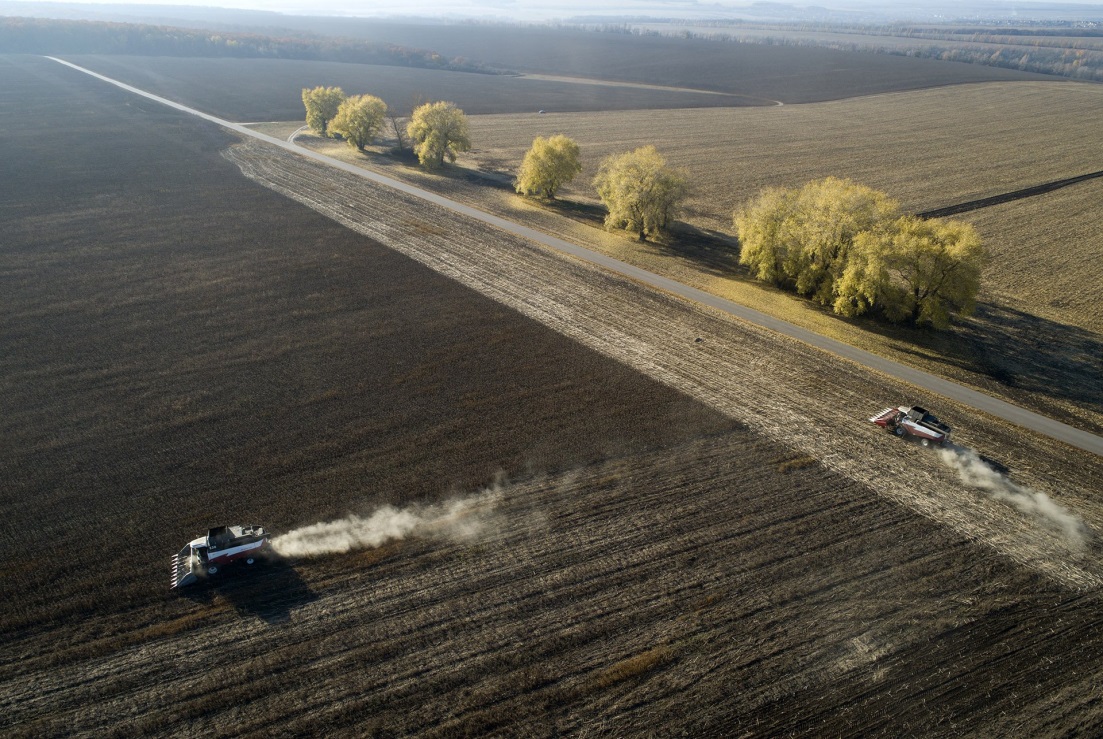 
           С 1 января 2023 года вступают в силу положения статьи 10.1  Федерального закона «Об обороте земель сельскохозяйственного назначения». Cогласно  которой граждане и фермерские хозяйства могут получить в аренду без проведения торгов участок из земель сельхозназначения , находящийся в государственной или муниципальной собственности, для осуществления своей деятельности на срок до пяти лет.
          Участки предоставляет исполнительный орган государственной власти или местного самоуправления.

         Чтобы получить землю, фермерскому хозяйству необходимо обратиться с соответствующим заявлением в уполномоченный орган по месту нахождения желаемого земельного участка.